Consensus report 
Training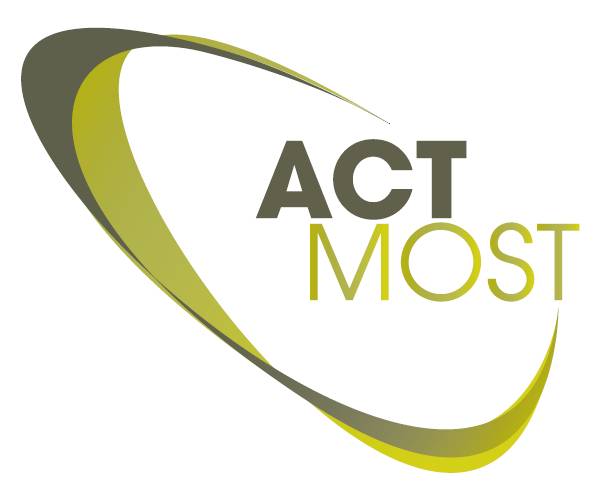 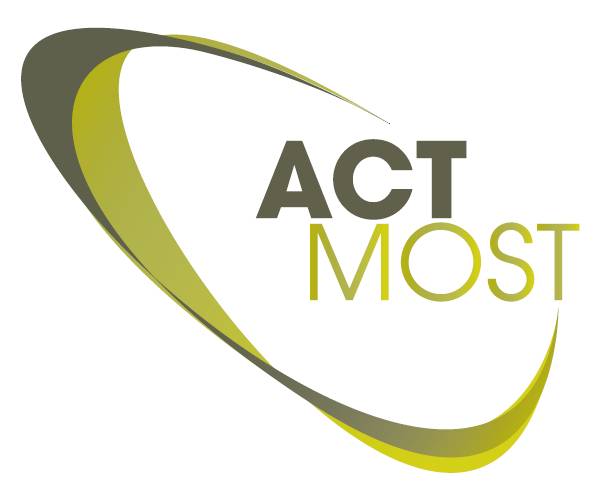 [Show overview of the training contents and training duration for partner 2]Is the training contents and duration by partner 2 performed as planned?      Yes/NoIn case answer is NO, provide an overview of the deviations and related reasons:[Show overview of the estimated budgets]Are the costs for the partners and Company in line with the original budget?         Yes/NoIn case answer is NO, fill in tables below and explain the deviations:[Show overview of the impact on the company]Is the expected impact on the company still valid?       Yes/NoIn case answer is NO, provide an overview of the new expected impact and related reasons:[Show overview of the trainees]Have all trainees followed the training sessions?     Yes/NoIn case answer is NO, provide an overview of the deviations and related reasons:ACTMOST trainee responsible  ACTMOST trainee responsible  ACTMOST trainee responsible  ACTMOST trainee responsible  Name of trainee responsible:ACTMOST partner:Tel:fax:email:Company infoCompany infoCompany infoCompany infoCompany infoCompany infoCompany infoName of the company:Name of the company:Department :Department :Website:Website:Address:Country:Country:Type of company:  Start-up  SME  Large-scale company Start-up  SME  Large-scale company Start-up  SME  Large-scale company Start-up  SME  Large-scale company Start-up  SME  Large-scale companyComment:Comment:[How big is the company in size of revenues or number of employees and when is the company founded][How big is the company in size of revenues or number of employees and when is the company founded][How big is the company in size of revenues or number of employees and when is the company founded][How big is the company in size of revenues or number of employees and when is the company founded][How big is the company in size of revenues or number of employees and when is the company founded]Company contact PERSON Company contact PERSON Company contact PERSON Company contact PERSON Company contact PERSON Company contact PERSON Company contact PERSON Name of contact person:Name of contact person:Title:Title:Tel:Tel:fax:fax:email:email:Consensus statements[Show overview of the planned scope of training]Has the scope of training been reached:    Yes/No In case answer is NO, provide an overview of the deviations and related reasons:[Show overview of the planned training dates]Has the training been performed on the foreseen dates?       Yes/NoIn case answer is NO, provide an overview of the deviations and related reasons:[Show overview of the training contents and training duration for partner 1]Is the training contents and duration by partner 1 performed as planned?      Yes/NoIn case answer is NO, provide an overview of the deviations and related reasons:ACTMOST partner 1ACTMOST partner 2Summary: